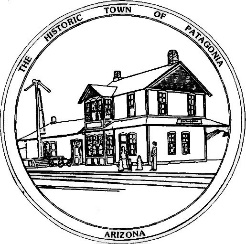 NOTICE OF A SPECIAL MEETING OFTHE TOWN OF PATAGONIA TOWN COUNCIL PURSUANT TO A.R.S. 38-431.02, NOTICE IS HEREBY GIVEN TO THE MEMBERS OF THE PATAGONIA TOWN COUNCIL AND THE GENERAL PUBLIC THAT THE PATAGONIA TOWN COUNCIL WILL HOLD ASPECIAL COUNCIL STUDY SESSION TO DISCUSS CHANGES TO CHAPTER 14 OF THE TOWN CODEAT 6:00 P.M. MARCH 01, 2023THIS SPECIAL MEETING WILL BE HELD AT TOWN HALL310 MCKEOWN AVENUEPATAGONIA, AZWITH PARTIAL PUBLIC PARTICIPATION IN THE MEETING AND VIA ZOOM MEETING I.D. 957-511-4862 PASSWORD 338501DATED THIS 27TH DAY OF FEBRUARY 2023. TOWN OF PATAGONIA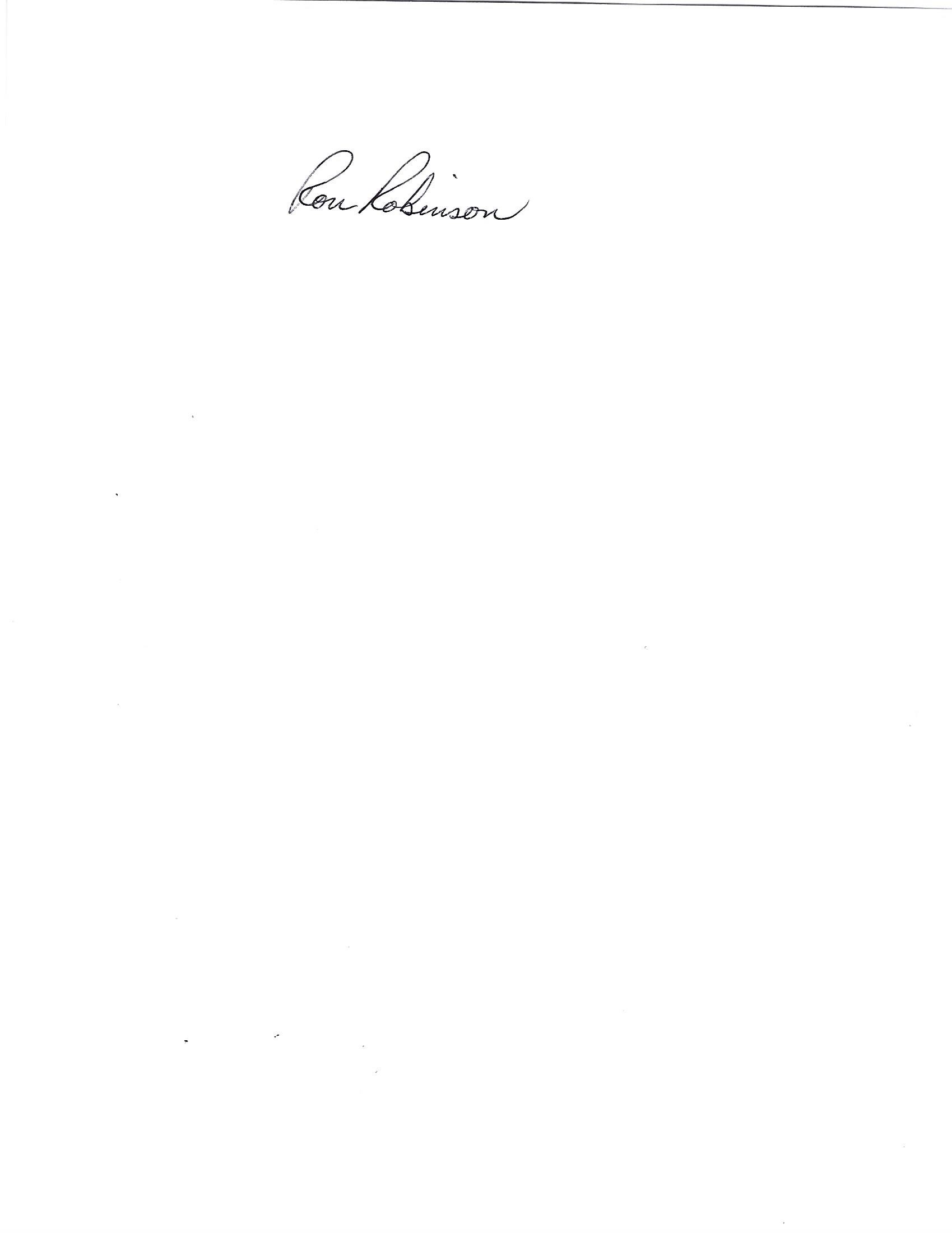 RON ROBINSONTOWN CLERK